Name Surname			{Your photo}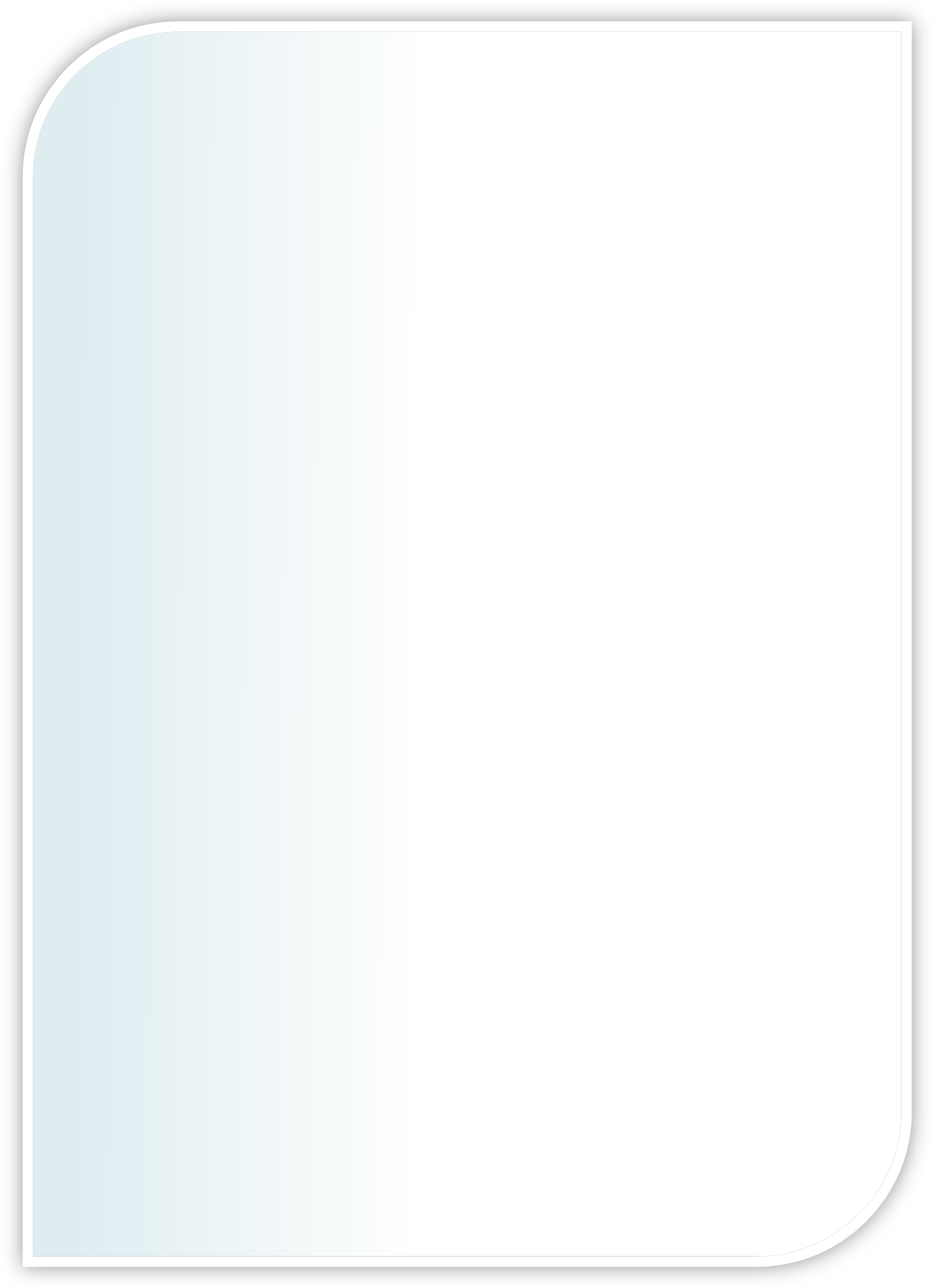 
Contact address:Date of birth: :[insert]E-mail:[insert]Skype: [insert]Education[From – To]	[Course]	[Institution Name]Grade achieved:	[Grade][From – To]	[Course]	[Institution Name]Grade achieved:	[Grade][From – To]	[Course]	[Institution Name]Grade achieved:	[Grade]Work Experience[From – To]			[Job Position]		[Company name]Main duties performed:[From – To]			[Job Position]		[Company name]Main duties performed:  [From – To]			[Job Position]		[Company name]Main duties performed:Volunteering and/or social activity (choose what is appropriate for you)[From – To]			[Institution/Organization name]		Main responsibilities:[From – To]			[Institution/Organization name]		Main responsibilities:Skills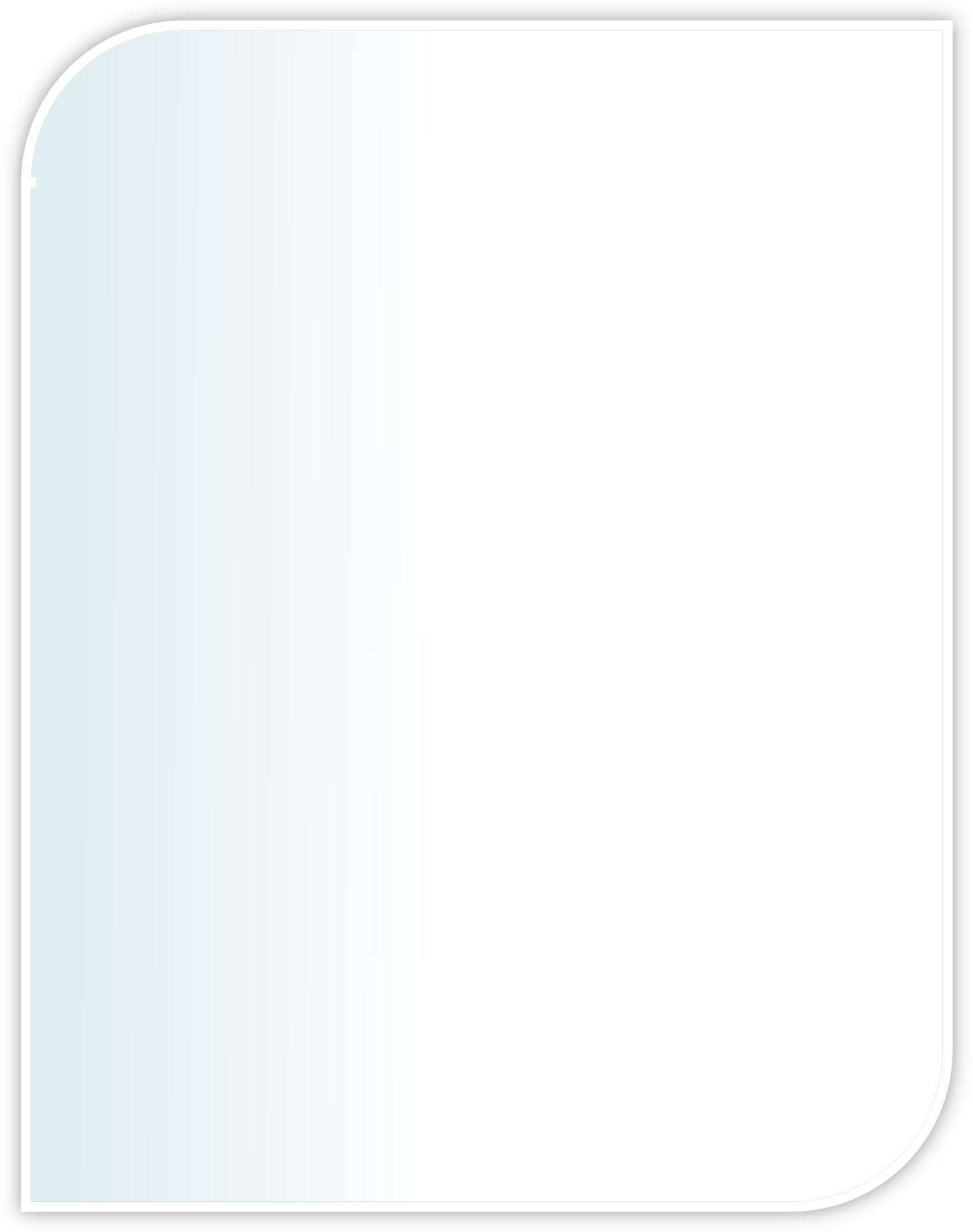 
Languages:Computer:Interpersonal: Other:Hobbies and Interests[Briefly outline your hobbies and interests (particularly those that are related to the project you are applying for)]Personal qualities[Outline 5 – 7 of your personal qualities]